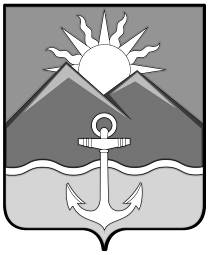 БЮЛЛЕТЕНЬмуниципальных правовых актовХасанского муниципального округаВыпуск № 3513 октября 2023 г.Официальное изданиепгт Славянка Хасанского района Приморского края2023ОглавлениеПубликация 13.10.2023 года. Извещение о возможном предоставлении в аренду земельных участков, расположенных на территории Хасанского муниципального округа Приморского края	3Публикация 13.10.2023 годаИзвещение о возможном предоставлении в аренду земельных участков, расположенных на территории Хасанского муниципального округа Приморского краяАдминистрация Хасанского муниципального округа Приморского края в соответствие со статьей 39.18 Земельного кодекса РФ информирует о возможном или предстоящем предоставлении в аренду следующих земельных участков:1.1. земельный участок в кадастровом квартале 25:20:020401:ЗУ1, площадью 1300 кв.м., местоположение которого примерно в 412 метрах по направлению на юг от ориентира жилой дом, расположенного за пределами участка, почтовый адрес ориентира: Приморский край, Хасанский муниципальный округ, с. Безверхово, ул. Октябрьская, д. 100, с видом разрешенного использования - Для индивидуального жилищного строительства (Размещение жилого дома (отдельно стоящего здания количеством надземных этажей не более чем три, высотой не более двадцати метров, которое состоит из комнат и помещений вспомогательного использования, предназначенных для удовлетворения гражданами бытовых и иных нужд, связанных с их проживанием в таком здании, не предназначенного для раздела на самостоятельные объекты недвижимости); выращивание сельскохозяйственных культур; размещение индивидуальных гаражей и хозяйственных построек), (схема земельного участка – приложение № 1).1.2. земельный участок с кадастровым номером 25:20:190101:430, площадью                     3000 кв.м., местоположение которого установлено примерно в 96 м по направлению на запад от ориентира здание № 1, расположенного за пределами участка, почтовый адрес ориентира: Приморский край, Хасанский муниципальный округ, ж/д ст. Бамбурово, ул. Шоссейная, д. 1, с видом разрешенного использования – Приусадебный участок личного подсобного хозяйства: выращивание зерновых и иных сельскохозяйственных культур (осуществление хозяйственной деятельности на сельскохозяйственных угодьях, связанной с производством зерновых, бобовых, кормовых, технических, масличных, эфиромасличных, и иных сельскохозяйственных культур); хранение и переработка сельскохозяйственной продукции (размещение зданий, сооружений, используемых для производства, хранения, первичной и глубокой переработки сельскохозяйственной продукции); обеспечение сельскохозяйственного производства (размещение машинно-транспортных и ремонтных станций, ангаров и гаражей для сельскохозяйственной техники, амбаров, водонапорных башен, трансформаторных станций и иного технического оборудования, используемого для ведения сельского хозяйства); животноводство (осуществление хозяйственной деятельности, связанной с производством продукции животноводства, в том числе сенокошение, выпас сельскохозяйственных животных, разведение племенных животных, производство и использование племенной продукции (материала), размещение зданий, сооружений, используемых для содержания и разведения сельскохозяйственных животных, производства, хранения и первичной переработки сельскохозяйственной продукции).2. Граждане, заинтересованные в предоставлении земельных участков, указанных в пункте 1 настоящего извещения, вправе в течение 30 (тридцати) дней соответственно со дня опубликования и размещения извещения подавать заявления «О намерении участвовать в аукционе на право заключения договора аренды земельного участка» согласно форме (Приложение № 1).3. Граждане, заинтересованные в предоставлении земельных участков,  указанных в пункте 1 настоящего извещения, могут подать заявления на бумажном носителе в администрацию Хасанского муниципального округа Приморского края, по адресу: 692701, Приморский край, Хасанский муниципальный округ, пгт Славянка ул. Молодежная, д. 1, каб. № 321; через многофункциональные центры предоставления государственных и муниципальных услуг; заявления в электронной форме могут подаваться в орган местного самоуправления через официальную электронную почту hasanski@yandex.ru. К заявлению необходимо приложить следующие документы: документ, удостоверяющий личность заявителя (представителя заявителя); документ, подтверждающий полномочия представителя заявителя (в случае обращения представителя заявителя). Заявление подписывается по выбору заявителя электронной подписью, либо усиленной квалифицированной электронной подписью. Представляемые через электронную почту заявления должны иметь форматы doc, docx, txt, xls, xlsx, rtf. Электронные образцы документов, прилагаемые к заявлению, в том числе доверенности направляются в виде файлов в форматах PDF, TIF.4. Дата начала приема заявлений – 17.10.2023 года, дата окончания приема заявлений заинтересованных лиц в предоставлении вышеуказанных земельных участков   - 15.11.2023 года, время приема: ПН - ЧТ с 9:00 час. до 18:00 час., обед с 13:00 до 14:00, ПТ с 9:00 час. до 17:00, обед с 13:00 до 14:00.Заинтересованным лицам, гражданам, юридическим лицам, чьи интересы могут быть затронуты предстоящим предоставлением земельных участков,  указанных в пункте 1 настоящего извещения, а также для ознакомления со схемой расположения земельных участков, указанных в пункте 1 настоящего извещения,  следует обращаться в администрацию Хасанского муниципального округа Приморского края, по адресу: Приморский край, Хасанский район, пгт Славянка ул. Молодежная, д. 1, каб. 405, по тел. 8(42331) 46-0-86, каб. 418, по тел. 8(42331) 46-5-11 в течение 30 (тридцати) дней с момента настоящей публикации.Приложение № 1                                                                                                                         Форма заявленияЗаявлениео намерении участвовать в аукционе в случае опубликования извещения о возможном предоставлении земельного участка, находящегося в ведении и (или) собственности органов местного самоуправления муниципальных образований, гражданам для индивидуального жилищного строительства, ведения личного подсобного хозяйства в границах населенного пункта, садоводства, а также гражданам и крестьянским (фермерским) хозяйствам для осуществления крестьянским (фермерским) хозяйством его деятельностиИзвещение о возможном предоставлении земельного участка № _______________________________ от 13.10.2023 годаПрошу предоставить земельный участок Приложение: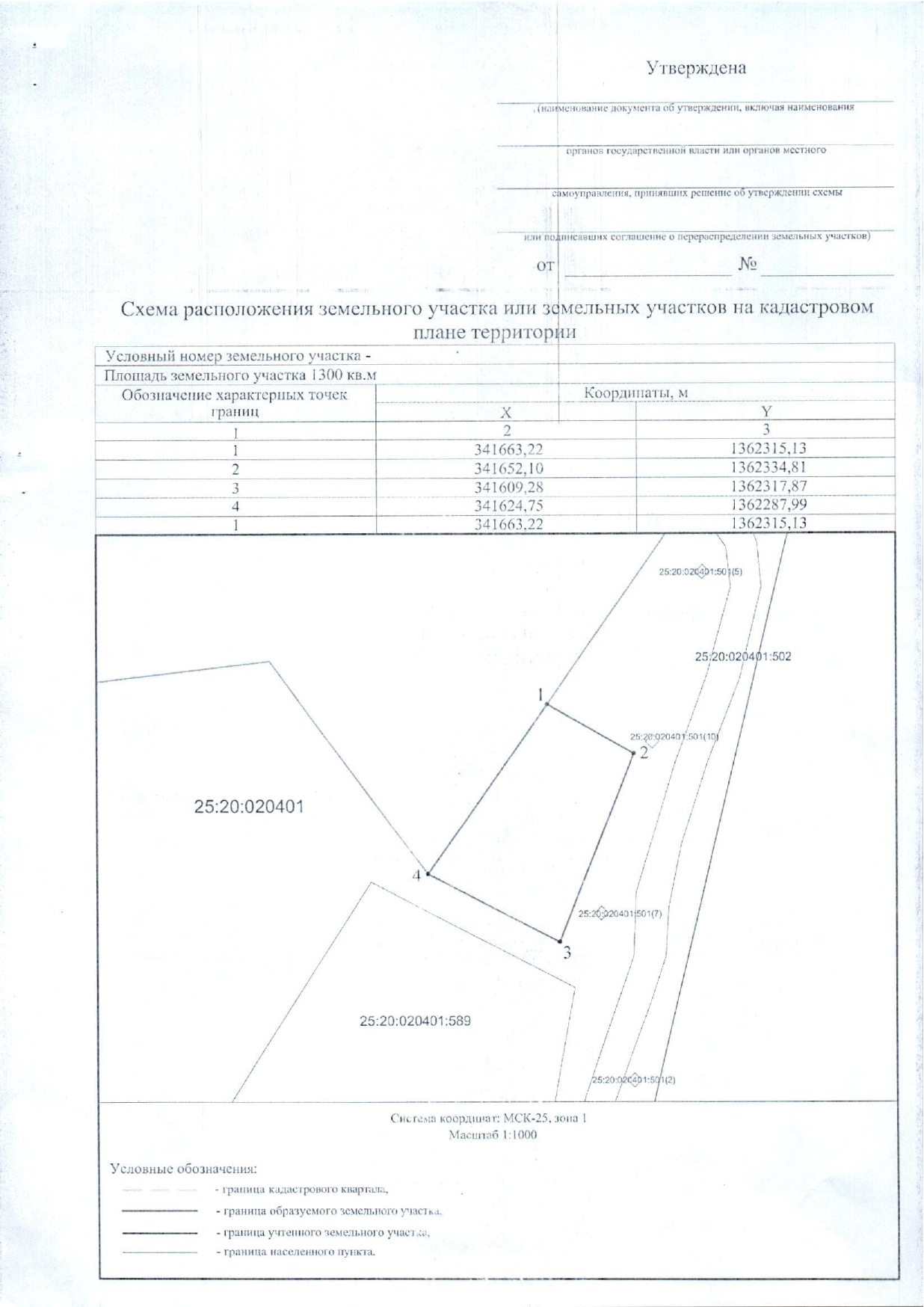 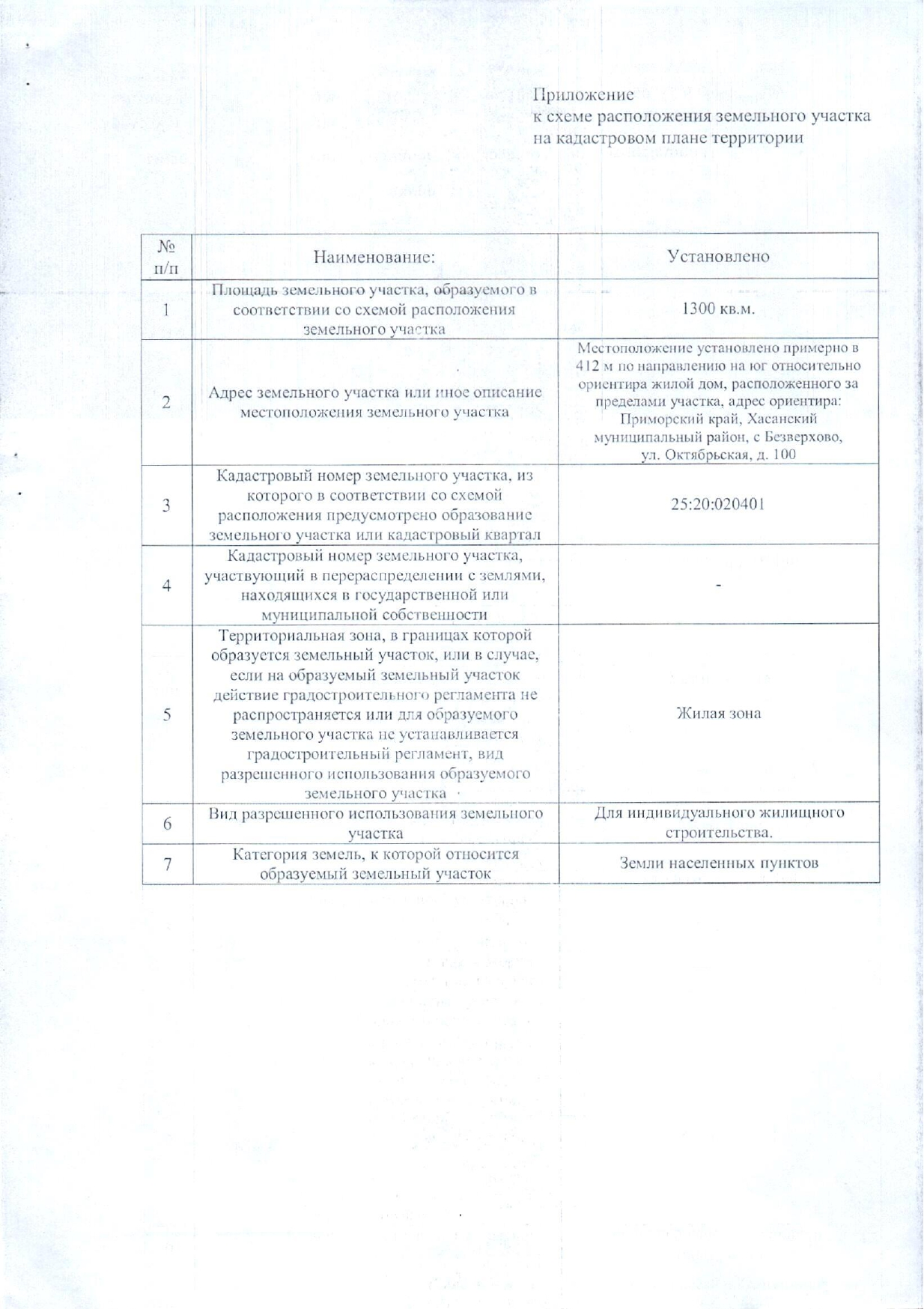 Бюллетень муниципальных правовых актов
Хасанского муниципального округаВЫПУСК № 3513 октября 2023 г.Официальное издание, учрежденное администрацией 
Хасанского муниципального округа исключительно 
для издания официальных сообщений и материалов, 
нормативных и иных актов Хасанского муниципального округаГлавный редактор Старцева И.В.Редакционная коллегия:Старцева И.В., Куличенко О.В., Захаренко М.А.Издатель: Администрация Хасанского муниципального округа________________________________Адрес редакции:692701 п. Славянка Приморского края, ул. Молодежная, 1.Выпуск от 13 октября 2023 г. № 35Тираж 2 экземпляра.Свободная цена. Правом распространения обладает МБУ «Централизованная библиотечная система» Хасанского муниципального округа.Электронная версия издания размещена на официальном сайте 
Хасанского муниципального округа (https://xasanskij-r25.gosweb.gosuslugi.ru/).В администрацию Хасанского муниципального округа Приморского краяот(далее - заявитель).(фамилия, имя, отчество (при наличии) физического лица, наименование - для крестьянского (фермерского) хозяйства)(фамилия, имя, отчество (при наличии) физического лица, наименование - для крестьянского (фермерского) хозяйства)(фамилия, имя, отчество (при наличии) физического лица, наименование - для крестьянского (фермерского) хозяйства)(фамилия, имя, отчество (при наличии) физического лица, наименование - для крестьянского (фермерского) хозяйства)Адрес заявителя:Адрес заявителя:(место регистрации физического лица, почтовый адрес, местонахождение - для крестьянского (фермерского) хозяйства)(место регистрации физического лица, почтовый адрес, местонахождение - для крестьянского (фермерского) хозяйства)(место регистрации физического лица, почтовый адрес, местонахождение - для крестьянского (фермерского) хозяйства)(место регистрации физического лица, почтовый адрес, местонахождение - для крестьянского (фермерского) хозяйства)(реквизиты документа, удостоверяющего личность физического лица, государственный регистрационный номер записи о государственной регистрации в едином государственном реестре индивидуальных предпринимателей, сведения о государственной регистрации заявителя в Едином государственном реестре юридических лиц - в случае, если заявление подается юридическим лицом или идентификационный номер налогоплательщика – для крестьянского (фермерского) хозяйства)(реквизиты документа, удостоверяющего личность физического лица, государственный регистрационный номер записи о государственной регистрации в едином государственном реестре индивидуальных предпринимателей, сведения о государственной регистрации заявителя в Едином государственном реестре юридических лиц - в случае, если заявление подается юридическим лицом или идентификационный номер налогоплательщика – для крестьянского (фермерского) хозяйства)(реквизиты документа, удостоверяющего личность физического лица, государственный регистрационный номер записи о государственной регистрации в едином государственном реестре индивидуальных предпринимателей, сведения о государственной регистрации заявителя в Едином государственном реестре юридических лиц - в случае, если заявление подается юридическим лицом или идентификационный номер налогоплательщика – для крестьянского (фермерского) хозяйства)(реквизиты документа, удостоверяющего личность физического лица, государственный регистрационный номер записи о государственной регистрации в едином государственном реестре индивидуальных предпринимателей, сведения о государственной регистрации заявителя в Едином государственном реестре юридических лиц - в случае, если заявление подается юридическим лицом или идентификационный номер налогоплательщика – для крестьянского (фермерского) хозяйства)(сведения о представителе заявителя)(сведения о представителе заявителя)(сведения о представителе заявителя)(сведения о представителе заявителя)с кадастровым номеромс кадастровым номеромадрес (описание местоположения) адрес (описание местоположения) адрес (описание местоположения) адрес (описание местоположения) в	(указывается при наличии сведений)	(указывается при наличии сведений)	(указывается при наличии сведений)	(указывается при наличии сведений)для                    (вид права, на котором заявитель желает приобрести земельный участок)                    (вид права, на котором заявитель желает приобрести земельный участок)                    (вид права, на котором заявитель желает приобрести земельный участок)                    (вид права, на котором заявитель желает приобрести земельный участок)	(цель использования земельного участка)	(цель использования земельного участка)	(цель использования земельного участка)	(цель использования земельного участка)	(цель использования земельного участка)Контактный телефон (факс)Контактный телефон (факс)Контактный телефон (факс)Адрес электронной почтыАдрес электронной почтыАдрес электронной почтыИные сведения о заявителеИные сведения о заявителеИные сведения о заявителе1.2.(подпись)(подпись)(дата)